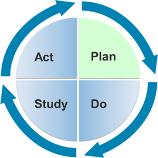 Learning Guide 3.10 Transition- Setting the Stage: Wrap-UpObjectivesIdentify the challenges practitioners face when adapting the physical, social, and temporal environment to support children’s learning and development across domains. Develop solutions for practitioners in adapting environments for children with disabilities and their families.DescriptionIn this activity, learners will revisit their “talking drawings” from Learning Guide 3.1 Environment – Setting the Stage: Pre-Module to reflect on effective environmental adaptations to support children’s learning and development.Materials/ResourcesColored pencils, markers, or crayons“Talking Drawings”* produced in Learning Guide 3.1: Environment – Setting the Stage: Pre-Module Blank paperFacilitator InstructionsRevisit the dilemma by viewing Module 3: Environment “Setting the Stage.” [LINK]Hand learners their “talking drawings” from Learning Guide 3:.1 Environment – Setting the Stage: Pre-Module and ask them to either add more detail to the drawing or make changes – learners can use a new blank paper if desired.NOTE: If a learner does not have an existing talking drawing then they can create a new talking drawing.Have learners share what changes they made based on new learning from Module 3 Environment content. *Talking Drawings involves translating the mental images that we develop into simple drawings. The drawings then become the basis for exploring our understanding and a bridge for assisting and enhancing learning. Suggested AssessmentPerformance Indicator: Learner can describe how to use DEC Recommended Practices for Environment when faced with practice dilemmas related to the physical, temporal, or social environment.Distance Learning TipsLearners can complete their “talking drawings” and upload videos of themselves explaining their “talking drawings.”Related Content: Module 3, Setting the Stage Instructional Method: Problem Solving SessionLevel: IntermediateEstimated Time Needed: 10-15 minutesLearner Form: NoneIf the learner…Then provide feedback…Does not identify challenges in adapting the environment.Ask the learner to revisit M3L2 and reflect on the complex nature of the physical, social, and temporal environments.Does not develop appropriate solutions to environmental dilemmas of practice.Have the learner revisit video examples from M3L3 to observe practitioners and families making changes to the environment to support child development and learning.